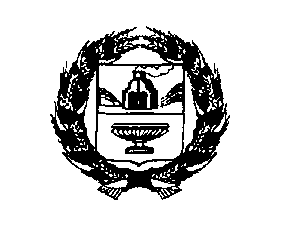 АДМИНИСТРАЦИЯ РЕБРИХИНСКОГО РАЙОНААЛТАЙСКОГО КРАЯПОСТАНОВЛЕНИЕ08.09.2021                                                                                                            № 539с.РебрихаВ соответствии со статьей 179 Бюджетного кодекса Российской Федерации, в целях совершенствования механизма программно-целевого планирования ПОСТАНОВЛЯЮ:Утвердить прилагаемый порядок разработки, реализации и оценки эффективности муниципальных программ муниципального образования Ребрихинский район Алтайского края (Приложение).Признать утратившими силу постановления Администрации Ребрихинского района Алтайского края: от 14.10.2014 №685 «Об утверждении порядка разработки, реализации и оценки эффективности муниципальных программ муниципального образования Ребрихинский район Алтайского края»; от 10.08.2016 №527 «О внесении изменений в постановление Администрации Ребрихинского района Алтайского края от 14.10.2014 г. № 685 «Об утверждении порядка разработки, реализации и оценки эффективности муниципальных программ муниципального образования Ребрихинский район Алтайского края»; от 06.04.2020 №164 «О внесении изменений в постановление Администрации Ребрихинского района Алтайского края от 14.10.2014 г. № 685 «Об утверждении порядка разработки, реализации и оценки эффективности муниципальных программ муниципального образования Ребрихинский район Алтайского края» (с изм. от 10.08.2016 №527)».  Опубликовать настоящее постановление в Сборнике муниципальных правовых актов Ребрихинского района Алтайского края и обнародовать на официальном сайте Администрации Ребрихинского района Алтайского края.Контроль за исполнением настоящего постановления возложить на председателя Комитета по экономике, управлению муниципальным имуществом и предпринимательской деятельности Администрации района.Глава  района                                                                                         Л.В.Шлаузер  Управляющий делами  Администрации района                           В.Н.ЛебедеваПредседатель комитета по экономике, управлению муниципальным имуществом и предпринимательской деятельности                                           С.А.Горбунова  И.о. председателя Комитета по финансам, налоговой и кредитной политике                                                   Л.М.Борисова    Начальник юридического отдела                                                    С.А.Накоряков Кудинова Ольга Анатольевна (38582)22436Порядок
разработки, реализации и оценки эффективности муниципальных программмуниципального образования Ребрихинский район Алтайского края Общие положенияНастоящий порядок регламентирует процесс разработки, реализации и оценки эффективности муниципальных программ муниципального образования Ребрихинский район Алтайского края (далее – «муниципальная  программа»), а также контроля за ходом их реализации.Муниципальная программа – система мероприятий (взаимоувязанных по задачам, срокам, и механизмам осуществления, ресурсам и результатам), направленных на решение приоритетных задач, развитие отраслей хозяйства и реализацию стратегии социально-экономического развития муниципального образования Ребрихинский район Алтайского края, требующих согласованного взаимодействия нескольких субъектов бюджетного планирования, реализуемых за счет средств бюджетов всех уровней и иных источников финансирования. Муниципальная программа является документ стратегического планирования.Муниципальная программа может включать в себя подпрограммы, направленные на решение конкретных самостоятельных задач в рамках одной муниципальной программы. Деление на подпрограммы осуществляется, исходя из масштабности и сложности решаемых проблем и задач. Требования к содержанию и оформлению подпрограмм аналогичны требованиям к содержанию и оформлению муниципальных программ.Разработка и реализация муниципальной программы осуществляется органом местного самоуправления, к полномочиям которого относится реализация политики в определенной сфере (далее – «ответственный исполнитель»), совместно с заинтересованными органами местного самоуправления – соисполнителями муниципальной программы (далее – «соисполнители») и (или) участниками муниципальной программы.Муниципальная программа утверждается постановлением Администрации Ребрихинского района Алтайского края.Внесение изменений в подпрограммы осуществляется путем внесения изменений в муниципальную программу. Требования к содержанию муниципальной программыМуниципальная программа имеет следующую структуру: 1) паспорт муниципальной программы согласно приложению 1 к настоящему порядку (таблица 1); 2) текстовая часть муниципальной программы состоит из следующих разделов:общая характеристика сферы реализации муниципальной программы, в том числе формулировки основных проблем в указанной сфере и прогноз ее развития;приоритетные направления реализации муниципальной программы, цель и задачи, описание основных ожидаемых конечных результатов муниципальной программы, сроков и этапов ее реализации; обобщенная характеристика мероприятий муниципальной программы и подпрограмм муниципальной программы; общий объем финансовых ресурсов, необходимых для реализации муниципальной программы; анализ рисков реализации муниципальной программы и описание мер управления рисками реализации муниципальной программы;методика оценки эффективности муниципальной программы. 3) таблицы согласно приложению 1 к настоящему  порядку (таблицы 2-4); 4) Приложение «Подпрограммы муниципальной программы» (при наличии). 2.2. В вводной части раздела «Общая характеристика сферы реализации муниципальной программы» должен содержаться анализ текущего состояния сферы, включая основные показатели уровня развития соответствующей сферы социально-экономического развития.В данный раздел включается информация:основные проблемы в сфере реализации муниципальной программы;прогноз развития сферы реализации муниципальной программы. 2.3. В раздел «Приоритетные направления реализации муниципальной программы, цель, задачи и показатели (индикаторы) достижения цели и решения задач, описание основных ожидаемых конечных результатов муниципальной программы, сроков и этапов реализации муниципальной программы» включаются подразделы:приоритеты политики в сфере реализации муниципальной программы;цель и задачи муниципальной программы;конечные результаты реализации муниципальной программы;сроки и этапы реализации муниципальной программы.Подраздел «Приоритеты политики в сфере реализации муниципальной программы» должен содержать информацию о приоритетах, определенных в стратегических документах муниципального образования.Подраздел «Цель и задачи муниципальной программы» должен содержать формулировку цели муниципальной программы и формулировку задач муниципальной программы, направленных на достижение цели муниципальной программы. Для муниципальной программы формулируется цель, которая должна соответствовать приоритетам и целям социально-экономического развития муниципального образования в соответствующей сфере, установленным в документах стратегического планирования, и определять конечные результаты реализации муниципальной программы.Цель должны соответствовать следующим требованиям:конкретность (использование формулировок, не допускающих произвольное или неоднозначное толкование);измеримость (достижение цели можно проверить);достижимость (цель должна быть достижима в период реализации);релевантность (соответствие формулировки цели ожидаемым конечным результатам).Сформулированные задачи должны быть необходимыми и достаточными для достижения цели муниципальной программы.В муниципальной программе должна прослеживаться взаимосвязь цели, задач и показателей документов. Подраздел «Конечные результаты реализации муниципальной программы» должен содержать в количественном и качественном выражении основные ожидаемые конечные результаты реализации муниципальной программы, характеризующие изменение состояния уровня и качества жизни населения, социальной сферы, экономики, безопасности жизнедеятельности, государственных институтов, степени реализации других общественно значимых интересов и потребностей в соответствующей сфере.За основу качественных конечных результатов реализации муниципальной программы берутся индикаторы (показатели), характеризующие конечные общественно значимые результаты, уровень удовлетворенности потребителей государственными услугами, их объемом и качеством.Раздел включает сведения об индикаторах (показателях) муниципальной программы и их значениях по форме согласно приложению 1 к Порядку (таблица 2).Индикаторы должны:характеризовать количественно ход реализации муниципальной программы и достижение её цели;отражать специфику развития конкретной сферы;зависеть от решения основных задач.За основу количественных конечных результатов реализации муниципальной программы берутся итоговые значения индикаторов муниципальной программы - накопительные за период реализации или на дату окончания реализации муниципальной программы. Подраздел «Сроки и этапы реализации муниципальной программы» должен содержать информацию о сроках и этапах реализации муниципальной программы. При наличии этапов указывается обоснование разделения муниципальной программы на этапы.2.4. Раздел «Обобщенная характеристика мероприятий муниципальной программы» должен содержать обобщенную информацию о мероприятиях, включенных в перечень мероприятий, и о связи реализации отдельных мероприятий с достижением цели муниципальной программы (далее – мероприятия).Наименование мероприятий не могут дублировать наименование цели и задач подпрограмм.Полный перечень мероприятий муниципальной программы по подпрограммам приводится по форме согласно приложению 1 к порядку (таблица 3). 2.5. Раздел «Общий объем финансовых ресурсов, необходимых для реализации муниципальной программы» должен содержать в вводной части аналитическую информацию об объеме расходов федерального, краевого и местного бюджета и внебюджетных источников, направляемых (планируемых) на реализацию муниципальной программы на основании данных года разработки муниципальной программы.Объемы финансовых ресурсов приводятся в ценах каждого года реализации муниципальной программы с учетом проекта решения о бюджете муниципального образования Ребрихинский район на соответствующий период.Информация об общем объеме финансовых ресурсов, необходимых для реализации муниципальной программы, приводится по годам реализации, по подпрограммам, по источникам финансирования, в том числе:из средств федерального бюджета;из средств краевого бюджета;из средств местного бюджета;из внебюджетных источников.Сводная информация об объемах и источниках финансирования муниципальной программы по годам ее реализации приводится по форме согласно приложению 1 к порядку (таблица 4).2.6. Раздел "Анализ рисков реализации муниципальной программы и описание мер управления рисками реализации муниципальной программы» предусматривает: идентификацию факторов риска по источникам возникновения и характеру влияния на ход и результаты реализации муниципальной программы;качественную и, по возможности, количественную оценку факторов рисков;обоснование предложений по мерам управления рисками реализации муниципальной программы.2.7. В разделе  "Методика оценки эффективности муниципальной программы» приводится соответствующая методика (приложение 2 к настоящему порядку).2.8. Приложение «Подпрограммы муниципальной программы» содержит паспорт (таблица 5 в приложении 1 к настоящему порядку) и текстовую часть каждой подпрограммы, входящей в муниципальную программу.3. Содержание и этапы разработки муниципальной программы3.1. Разработка муниципальных  программ осуществляется на основании перечня муниципальных программ.Перечень муниципальных программ формируется Комитетом по экономике, управлению муниципальным имуществом и предпринимательской деятельности Администрации Ребрихинского района Алтайского края совместно с Комитетом по финансам, налогам и кредитной политике Администрации Ребрихинского района Алтайского края.3.2. Перечень муниципальных программ содержит:1) наименования муниципальных программ;2) наименования ответственных исполнителей.3.3. Разработка муниципальной программы производится ответственным исполнителем совместно с соисполнителями.3.4. Муниципальная программа подлежит обязательному согласованию с Комитетом по экономике, управлению муниципальным имуществом и предпринимательской деятельности Администрации Ребрихинского района Алтайского края в части соответствия установленным требованиям к муниципальным программам и Комитетом по финансам, налогам и кредитной политике Администрации Ребрихинского района Алтайского края в части объемов финансирования муниципальных программ.Предварительно муниципальная программа должен быть согласована всеми соисполнителями. В случае, если муниципальная программа не согласована соисполнителями, к ней также прилагаются замечания соисполнителей и протоколы согласительных совещаний.Участники муниципальной программы согласовывают муниципальную программу в части, касающейся реализуемых ими мероприятий муниципальной программы.3.4.1. Согласованная в установленном порядке муниципальная программа, и проект внесения изменений в муниципальную программу направляются на бумажном и электронном носителях в контрольно-счетную палату муниципального образования Ребрихинский район Алтайского края для проведения экспертизы. 3.5. Муниципальные программы, предлагаемые к финансированию начиная с очередного финансового года, а также изменения в ранее утвержденные муниципальные программы, подлежат утверждению не позднее чем за 1 месяц до дня внесения проекта решения о бюджете на очередной финансовый год и на плановый период в Ребрихинский районный Совет народных депутатов Алтайского края.4. Финансовое обеспечение реализации муниципальных программ4.1.Финансовое обеспечение реализации муниципальных программ в части расходных обязательств муниципального образования Ребрихинский район Алтайского края осуществляется за счет бюджетных ассигнований местного бюджета (далее – «бюджетные ассигнования»). Распределение бюджетных ассигнований на реализацию муниципальных программ (подпрограмм) утверждается решением о бюджете на очередной финансовый год и на плановый период.4.2.Муниципальные программы подлежат приведению в соответствие с решением о бюджете не позднее трех месяцев со дня вступления его в силу.4.3.Планирование бюджетных ассигнований на реализацию муниципальных программ в очередном году и плановом периоде осуществляется в соответствии с нормативными правовыми актами, регулирующими порядок составления проекта решения о бюджете и планирование бюджетных ассигнований.5. Управление и контроль реализации муниципальной программы5.1.Текущее управление и мониторинг реализации муниципальной программы, осуществляет ответственный исполнитель и соисполнители.5.2. В целях управления и контроля реализации муниципальной программы осуществляется: текущий мониторинг реализации муниципальной программы на постоянной основе в течение всего срока реализации муниципальной программы (далее – мониторинг);подготовка годового отчета о ходе реализации и оценке эффективности муниципальной программы размещение его  на официальном сайте Администрации Ребрихинского района Алтайского края в сети Интернет.5.3.Мониторинг осуществляют ответственный исполнитель, соисполнители, участники подпрограммы.Мониторинг ориентирован на раннее предупреждение возникновения проблем и отклонений хода реализации муниципальной программы от запланированных параметров, включая выполнение мероприятий муниципальной программы в течение года.5.4.Мониторинг реализации муниципальных программ осуществляется ежеквартально. Объектом мониторинга является выполнение мероприятий программы в установленные сроки, сведения о финансировании муниципальной программы на отчетную дату, степень достижения плановых значений индикаторов муниципальной программы.5.5.Участники и соисполнители муниципальной программы в пределах своей компетенции ежеквартально предоставляют необходимую информацию ответственному исполнителю муниципальной программы.5.6.Ответственный исполнитель ежеквартально, до 10-го числа второго месяца, следующего за отчетным кварталом, на основании информации, предоставленной участниками и соисполнителями муниципальной программы, заполняет форму мониторинга реализации муниципальной программы и направляет ее в Комитет по экономике, управлению муниципальным имуществом и предпринимательской деятельности Администрации района. 5.7.Годовой отчет о ходе реализации и оценке эффективности муниципальной программы подготавливается ответственным исполнителем совместно с соисполнителем и направляется в Комитет по экономике, управлению муниципальным имуществом и предпринимательской деятельности Администрации Ребрихинского района Алтайского края.5.8.Годовой отчет о ходе реализации муниципальной программы подлежит размещению на официальном сайте Администрации Ребрихинского района Алтайского края в сети Интернет.5.9.По результатам оценки эффективности муниципальной программы принимается решение об объемах бюджетных ассигнований на ее реализацию на очередной финансовый год и плановый период или о досрочном прекращении реализации отдельных мероприятий или муниципальной программы, в целом начиная с очередного финансового года.5.10.Внесение изменений в муниципальную программу осуществляется в порядке, предусмотренном для утверждения муниципальных программ.6. Полномочия ответственного исполнителя, соисполнителей и участников муниципальной программы при разработке и реализации муниципальных программ6.1. Ответственный исполнитель:6.1.1. обеспечивает разработку муниципальной программы, ее согласование с соисполнителями и утверждение в установленном порядке;6.1.2. формирует структуру муниципальной программы, а также перечень соисполнителей и участников муниципальной программы;6.1.3. координирует деятельность соисполнителей;6.1.4. организует реализацию муниципальной программы, принимает решение о внесении изменений в муниципальную программу в соответствии с установленными настоящим порядком требованиями и несет ответственность за достижение индикаторов муниципальной программы (показателей подпрограммы), а также конечных результатов ее реализации;6.1.5. представляет в Комитет по экономике, управлению муниципальным имуществом и предпринимательской деятельности Администрации Ребрихинского района сведения, необходимые для проведения мониторинга реализации муниципальной программы;6.1.6. проводит оценку эффективности муниципальной программы;6.1.7. запрашивает у соисполнителей и участников муниципальной программы информацию, необходимую для проведения оценки эффективности муниципальной программы и подготовки отчета о ходе реализации и оценке эффективности муниципальной программы;6.1.8. рекомендует соисполнителям и участникам муниципальной программы осуществить разработку отдельных мероприятий и планов их реализации;6.1.9. подготавливает ежеквартальные и годовой отчеты и представляет их в Комитет по экономике, управлению муниципальным имуществом и предпринимательской деятельности Администрации Ребрихинского района Алтайского края.6.2. Соисполнители:6.2.1. обеспечивают разработку и реализацию муниципальной программы (подпрограмм), согласование муниципальной программы с участниками муниципальной программы в части соответствующей подпрограммы (подпрограмм), в реализации которой предполагается их участие;6.2.2. осуществляют реализацию мероприятий муниципальной программы в рамках своей компетенции;6.2.3. представляют ответственному исполнителю информацию, необходимую для проведения оценки эффективности муниципальной программы и подготовки ежеквартальных и годового отчетов.6.3. Участники муниципальной программы:6.3.1. осуществляют реализацию мероприятий муниципальной программы в рамках своей компетенции;6.3.2. представляют ответственному исполнителю и соисполнителю предложения при разработке муниципальной программы в части мероприятий муниципальной программы, в реализации которых предполагается их участие;6.3.3. представляют ответственному исполнителю и соисполнителю информацию, необходимую для проведения оценки эффективности муниципальной программы и подготовки ежеквартальных и годового отчетов.Таблица 1Паспорт
муниципальной программы муниципального образования Ребрихинскй район Алтайского края
"___________________________________"Таблица 2Сведения об индикаторах муниципальной программы (показателях подпрограмм) и их значенияхТаблица 3Переченьмероприятий муниципальной программы«__________________________________»Таблица 4Объем финансовых ресурсов, необходимых для
реализации муниципальной программыТаблица 5Паспорт
подпрограммы
"______________________________________"МЕТОДИКАоценки эффективностимуниципальной программы  муниципального образования Ребрихинский район Алтайского края1. Комплексная оценка эффективности реализации муниципальной программы (далее – «муниципальная программа») и входящих в нее подпрограмм проводится на основе оценок по трем критериям:степени достижения целей и решения задач муниципальной программы (подпрограммы);соответствия запланированному уровню затрат и эффективности использования средств муниципального бюджета муниципальной программы (подпрограммы);степени реализации мероприятий муниципальной программы (подпрограммы).1.1. Оценка степени достижения целей и решения задач муниципальной программы (подпрограммы) производится путем сопоставления фактически достигнутых значений индикаторов муниципальной программы (подпрограммы) и их плановых значений по формуле:                mCel = (1/m) *  (Si),i=1где:Cel – оценка степени достижения цели, решения задачи муниципальной программы (подпрограммы);Si – оценка значения i-го индикатора (показателя) выполнения муниципальной программы (подпрограммы), отражающего степень достижения цели, решения соответствующей задачи;m – число показателей, характеризующих степень достижения цели, решения задачи муниципальной программы (подпрограммы); – сумма значений.Оценка значения i-го индикатора (показателя) муниципальной программы (подпрограммы) производится по формуле:Si = (Fi /Pi)*100%,где:Fi – фактическое значение i-го индикатора (показателя) муниципальной программы;Pi – плановое значение i-го индикатора (показателя) муниципальной программы (для индикаторов (показателей), желаемой тенденцией развития которых является рост значений) или: Si = (Pi / Fi) *100% (для индикаторов (показателей), желаемой тенденцией развития которых является снижение значений).В случае превышения 100% выполнения расчетного значения показателя значение показателя принимается равным 100%.1.2. Оценка степени соответствия запланированному уровню затрат и эффективности использования средств муниципального бюджета муниципальной программы (подпрограммы) определяется путем сопоставления фактических и плановых объемов финансирования муниципальной программы (подпрограммы) по формуле:Fin = K / L*100%,где:Fin – уровень финансирования реализации мероприятий муниципальной программы (подпрограммы);K – фактический объем финансовых ресурсов, направленный на реализацию мероприятий муниципальной программы (подпрограммы);L – плановый объем финансовых ресурсов, предусмотренных на реализацию муниципальной программы (подпрограммы) на соответствующий отчетный период.В случае превышения 100% выполнения планового объема финансирования значение показателя принимается равным 100%.1.3. Оценка степени реализации мероприятий (достижения ожидаемых непосредственных результатов их реализации) муниципальной программы (подпрограммы) производится по следующей формуле:        nMer  =  (1/n) *  (Rj*100%),              j=1где:Mer – оценка степени реализации мероприятий муниципальной программы (подпрограммы);Rj – показатель достижения ожидаемого непосредственного результата  j-го мероприятия муниципальной программы (подпрограммы), определяемый в случае достижения непосредственного результата в отчетном периоде как «1», в случае недостижения непосредственного результата - как «0»;n – количество мероприятий, включенных в муниципальную программу (подпрограмму); – сумма значений.1.4. Комплексная оценка эффективности реализации муниципальной программы (далее – «комплексная оценка») производится по следующей формуле:O = (Cel + Fin + Mer)/3,где: O – комплексная оценка.2. Реализация муниципальной программы может характеризоваться:высоким уровнем эффективности;средним уровнем эффективности;низким уровнем эффективности.3. Муниципальная программа считается реализуемой с высоким уровнем эффективности, если комплексная оценка составляет 80 % и более.Муниципальная программа считается реализуемой со средним уровнем эффективности, если комплексная оценка находится в интервале от 40 % до 80 %.Если реализация муниципальной программы не отвечает приведенным выше диапазонам значений, уровень эффективности ее реализации признается низким.Об утверждении порядка разработки, реализации и оценки эффективности муниципальных программ муниципального образования Ребрихинский район Алтайского краяПриложениеУтвержденпостановлением Администрации Ребрихинского района Алтайского краяот 08.09.2021 № 539Приложение 1к Порядку разработки, реализации и оценкиэффективности муниципальных программмуниципального образованияРебрихинский район Алтайского краяутвержденного постановлением АдминистрацииРебрихинского района Алтайского края от ___________________ №______Ответственный исполнитель программы Соисполнители программы Участники программы Подпрограммы программы Программно-целевые инструменты программыЦель программы Задачи программыЦелевые индикаторы и показатели программы Сроки и этапы реализации программы Объемы финансирования программыОжидаемые результаты реализации программы №п/пНаименованияиндикатора(показателя)Ед.изм.Значения по годамЗначения по годамЗначения по годамЗначения по годамЗначения по годамЗначения по годамЗначения по годам№п/пНаименованияиндикатора(показателя)Ед.изм.год предшествующий году разработки программы(факт)годРазработкиМуниципальной программы (оценка)Реализация муниципальной программыРеализация муниципальной программыРеализация муниципальной программыРеализация муниципальной программыРеализация муниципальной программы№п/пНаименованияиндикатора(показателя)Ед.изм.год предшествующий году разработки программы(факт)годРазработкиМуниципальной программы (оценка)1-йгод2-йгод3-йгод…..Н-йгод12345678910Наименование муниципальной программыНаименование муниципальной программыНаименование муниципальной программыНаименование муниципальной программыНаименование муниципальной программыНаименование муниципальной программыНаименование муниципальной программыНаименование муниципальной программыНаименование муниципальной программыНаименование муниципальной программы12….Подпрограмма 1(наименование)Подпрограмма 1(наименование)Подпрограмма 1(наименование)Подпрограмма 1(наименование)Подпрограмма 1(наименование)Подпрограмма 1(наименование)Подпрограмма 1(наименование)Подпрограмма 1(наименование)Подпрограмма 1(наименование)Подпрограмма 1(наименование)1№п/пЦель, задача, мероприятиеСрок реализацииУчастник программыСумма расходов, тыс.руб.Сумма расходов, тыс.руб.Сумма расходов, тыс.руб.Сумма расходов, тыс.руб.Сумма расходов, тыс.руб.Источник финансирования№п/пЦель, задача, мероприятиеСрок реализацииУчастник программы1-й год2-й год…..Н-й годВсегоИсточник финансирования12345678910Подпрограмма 1 (наименование)Подпрограмма 1 (наименование)Подпрограмма 1 (наименование)Подпрограмма 1 (наименование)Подпрограмма 1 (наименование)Подпрограмма 1 (наименование)Подпрограмма 1 (наименование)Подпрограмма 1 (наименование)Подпрограмма 1 (наименование)Подпрограмма 1 (наименование)1.Цель 11.Цель 11.Цель 11.Цель 11.Цель 12Задача 1.12Задача 1.12Задача 1.12Задача 1.12Задача 1.13Мероприятие1.1.13Мероприятие1.1.13Мероприятие1.1.13Мероприятие1.1.13Мероприятие1.1.1…Подпрограмма № (наименование)Подпрограмма № (наименование)Подпрограмма № (наименование)Подпрограмма № (наименование)Подпрограмма № (наименование)Подпрограмма № (наименование)Подпрограмма № (наименование)Подпрограмма № (наименование)Подпрограмма № (наименование)Подпрограмма № (наименование)…№ строки Источники и направления расходовИсточники и направления расходовСумма расходов, тыс. рублейСумма расходов, тыс. рублейСумма расходов, тыс. рублейСумма расходов, тыс. рублей№ строки ВсегоВсегов том числе по годамв том числе по годамв том числе по годам№ строки ВсегоВсего1-й год…n-ый год1Всего финансовых затратВсего финансовых затрат2в том числев том числе3из бюджета муниципального образованияиз бюджета муниципального образования4из краевого бюджета (на условиях софинансирования)из краевого бюджета (на условиях софинансирования)5из федерального бюджета (на условиях софинансирования)из федерального бюджета (на условиях софинансирования)6из внебюджетных источниковиз внебюджетных источников7Капитальные  вложения  (из строки 1)Капитальные  вложения  (из строки 1)8в том числев том числе9из бюджета муниципального образованияиз бюджета муниципального образования10из краевого бюджета (на условиях софинансирования)из краевого бюджета (на условиях софинансирования)11из федерального бюджета (на условиях софинансирования)из федерального бюджета (на условиях софинансирования)12из внебюджетных источниковиз внебюджетных источников13Расходы на НИОКР (из строки 1)Расходы на НИОКР (из строки 1)14в том числев том числе15из бюджета муниципального образованияиз бюджета муниципального образования16из краевого бюджета (на условиях софинансирования)из краевого бюджета (на условиях софинансирования)17из федерального бюджета (на условиях софинансирования)из федерального бюджета (на условиях софинансирования)18из внебюджетных источниковиз внебюджетных источников19Прочие расходы (из строки 1)Прочие расходы (из строки 1)20в том числев том числе21из бюджета муниципального образованияиз бюджета муниципального образования22из краевого бюджета (на условиях софинансирования)из краевого бюджета (на условиях софинансирования)23из федерального бюджета (на условиях софинансирования)из федерального бюджета (на условиях софинансирования)24из внебюджетных источниковиз внебюджетных источниковСоисполнитель муниципальной программыУчастники подпрограммыЦели подпрограммыЗадачи подпрограммыПеречень мероприятий  подпрограммыПоказатели подпрограммыСроки и этапы реализации подпрограммыОбъемы финансирования подпрограммыОжидаемые результаты реализации подпрограммыПриложение 2к Порядку разработки, реализации и оценкиэффективности муниципальных программмуниципального образованияРебрихинский район Алтайского краяутвержденного постановлением АдминистрацииРебрихинского района Алтайского краяот _________________ №_________